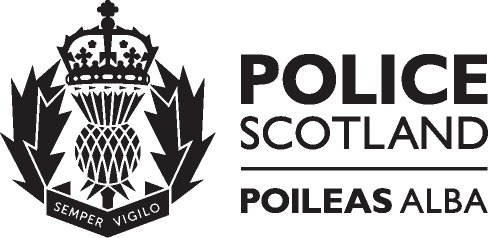 Information advising how your personal information will be processed by Police Scotland and your rights in relation to this can be accessed by following the link below: https://www.scotland.police.uk/access-to-information/data-protection/privacy-notice-licensing-firearms-civic-and-liquor/Application for the Grant of a Police Permit (Form AWL2)Please read the notes at the end of this form carefully before completing the application form.Please use black ink and write in BLOCK CAPITALS throughout, except when signing.____________________________________________________________________________Part C: DeclarationI confirm that I have read and understood the notes at the end of this application form and that, to the best of my knowledge and belief, the information I have provided on this form is correct.  I understand that it is an offence under section 31(1) of the Air Weapons and Licensing (Scotland) Act 2015 to knowingly or recklessly make any statement which is false in any material particular for the purpose of procuring the grant of a police permit (the maximum penalty for which is twelve months’ imprisonment and / or a fine of level 5 on the standard scale). I understand that I will be subject to a check of police records and that my details will be held electronically. Signature:………………………………………………………………………………………..Print Name:………………………………………………………………………………………Date:………………………………………………………….For Official Use OnlyFee Paid:……………................  Signature:…………………………………………………Receipt No:……………………..  Rank/Number:……………………………………………Date:……………………………..  Station:…………………………………………………….Application for the Grant of a Police PermitNotes – Please read these before completing the formSection 12 of the Air Weapons and Licensing (Scotland) Act 2015 (“the 2015 Act”) enables a person to apply for a Police Permit to possess or acquire an air weapon on a temporary basis, without holding a valid Air Weapon Certificate, or to sell or expose for sale an air weapon in the course of the person’s business without having to be a registered firearms dealer.Form AWL2 should be completed by any person wishing to apply for a Police Permit. The following notes are designed to help applicants complete the form as fully and accurately as possible. When complete, the form should be submitted to the Police Service of Scotland (“Police Scotland”) for the Chief Constable to determine whether or not to grant a permit.Part APart A asks for your personal details, including home address, nationality. etc.At Question 8 you must disclose any and all previous convictions. This includes: convictions by or before Scottish courts as well as courts outside Scotland; orders for absolute discharge or conditional discharge, and convictions which are spent under the Rehabilitation of Offenders Act 1974. Spent convictions require to be disclosed by virtue of the Rehabilitation of Offenders Act 1974 (Exclusions and Exceptions) (Scotland) Order 2013 (SSI 2013/50, as amended by SSI 2016/147). However, you do not have to disclose any offences dealt with by way of a fixed penalty notice or other alternative to prosecution. If you are in any doubt, please discuss this with the firearms licensing contact at Police Scotland.In addition, section 21 of the Firearms Act 1968 details restrictions on the possession of firearms (including air weapons) by those previously convicted of crime. If you are prohibited from possessing a firearm under that section, the Chief Constable must not grant you a police permit under section 12 of the 2015 Act.Part BPart B of the form seeks information as to why you wish to possess or acquire an air weapon, or to sell or expose for sale an air weapon in the course of your business. There may be many reasons why a person would wish to possess an air weapon for a temporary period. This may, for example, be appropriate where a person has temporary possession of an air weapon as the relative or executor of a deceased person, to enable them to make proper arrangements for the sale or disposal of the weapon. You may wish to discuss the situation with the police prior to making an application. You should provide as much information as possible on the application form about the air weapon(s), and the security arrangements you have in place while you have possession of them. This will enable Police Scotland to take all of the relevant information into account when determining your application.It is important to note that a Police Permit only allows you to possess, acquire and dispose of the air weapon(s). It does not permit you to use the weapons, or to purchase further air weapons. It is, however, open to you to make an application for a full Air Weapon Certificate, should you decide to keep the weapon for your own use.Part CYou are required to sign the appropriate declaration, confirming the information provided on the form, prior to submitting it to the police.Submitting your FormWhen you have completed the form you should post it or take it to Police Scotland, alongwith the required photographs and the application fee.Forms can be sent to: Firearms and Explosives Licensing, Firearms and Explosives Licensing - Local Authority Area Contact DetailsPart A: Personal DetailsAre you male or female?  Male   Female Title: ………………………..Surname: ……………………………………………………………………………………..Forename(s) (state all):………………………………………………………………………If you have at any time used a name other than that given in answer to questions 3 or 4 please complete below:Previous Surname(s):…………………………………………………………………………………………………………Previous Forename(s):………………………………………………………………………………………………………….Home Address…………………………………………………………………………………………………………………………………………………………………………………………………………………… …………………………………………………………………………………………………………Postcode…………………………………… b. Tel No: ……………………………………Mobile No: …………………………………  d. Email:……………………………………..Date of Birth:…………………..………..  (tick here if you are under 18)a. Place of Birth:………………………………………………………………………………….b. Nationality:……………………………………………………………………………………..Have you ever been convicted of any offence?   Yes   No If yes, please give details:Date ………………………………….. Offence…………………………………………………..Date ………………………………….. Offence…………………………………………………..Date ………………………………….. Offence…………………………………………………..Date ………………………………….. Offence…………………………………………………..Date ………………………………….. Offence…………………………………………………..Part B: Permit DetailsPlease give the reasons for requiring a permit:……………………………………………………………………………………………………………..…………………………………………………………………………………………………………….…………………………………………………………………………………………………………….…………………………………………………………………………………………………………….…………………………………………………………………………………………………………….………………………………………………………………………………………………………………………………………………………………………………………………………………………….…………………………………………………………………………………………………………….…………………………………………………………………………………………………………….…………………………………………………………………………………………………………….…………………………………………………………………………………………………………….…………………………………………………………………………………………………………………………………………………………………………………………………………………………………………………………………………………………………………………………………………………………………………………………………………………………………………………………………………………………………………………………………………………………………What arrangements have been made for the safe keeping of the air weapon(s) while in your possession?…………………………………………………………………………………………………………..………………………………………………………………………………………………………….………………………………………………………………………………………………………….…………………………………………………………………………………………………………..…………………………………………………………………………………………………………..…………………………………………………………………………………………………………..…………………………………………………………………………………………………………….Do you intend to sell or expose for sale one or more air weapon(s) while in the course of   your business in Scotland?Yes   No If yes, please provide any details known at the time of application:…………………………………………………………………………………………………………….…………………………………………………………………………………………………………….…………………………………………………………………………………………………………….…………………………………………………………………………………………………………….…………………………………………………………………………………………………………….…………………………………………………………………………………………………………….……………………………………………………………………………………………………………. Period for which the Permit needs to be valid: From:……………………………….. To:……………………………………